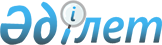 О внесении изменений в решение Ерейментауского районного маслихата от 26 декабря 2016 года № 6С-10/2-16 "О бюджете района на 2017-2019 годы"Решение Ерейментауского районного маслихата Акмолинской области от 22 августа 2017 года № 6С-14/4-17. Зарегистрировано Департаментом юстиции Акмолинской области 11 сентября 2017 года № 6070
      Примечание РЦПИ.

      В тексте документа сохранена пунктуация и орфография оригинала.
      В соответствии с Бюджетным кодексом Республики Казахстан от 4 декабря 2008 года, статьей 6 Закона Республики Казахстан от 23 января 2001 года "О местном государственном управлении и самоуправлении в Республике Казахстан", Ерейментауский районный маслихат РЕШИЛ:
      1. Внести в решение Ерейментауского районного маслихата "О бюджете района на 2017-2019 годы" от 26 декабря 2016 года № 6С-10/2-16 (зарегистрировано в Реестре государственной регистрации нормативных правовых актов № 5690, опубликовано 18 января 2017 года в районной газете "Ереймен", 18 января 2017 года в районной газете "Ерейментау") следующие изменения:
      пункт 1 изложить в новой редакции:
      "1. Утвердить бюджет района на 2017-2019 годы, согласно приложениям 1, 2 и 3 соответственно, в том числе на 2017 год в следующих объемах:
      1) доходы – 3 978 464,2 тысячи тенге, в том числе:
      налоговые поступления – 1 117 346,0 тысяч тенге;
      неналоговые поступления – 5 407,0 тысяч тенге;
      поступления от продажи основного капитала – 18 000,0 тысяч тенге;
      поступления трансфертов – 2 837 711,2 тысячи тенге;
      2) затраты – 4 110 959,6 тысячи тенге;
      3) чистое бюджетное кредитование – 15 392,5 тысячи тенге, в том числе:
      бюджетные кредиты – 20 421,5 тысячи тенге; 
      погашение бюджетных кредитов – 5 029,0 тысяч тенге;
      4) сальдо по операциям с финансовыми активами – 11 000,0 тысяч тенге, в том числе:
      приобретение финансовых активов – 11 000,0 тысяч тенге;
      5) дефицит (профицит) бюджета – - 158 887,9 тысячи тенге;
      6) финансирование дефицита (использование профицита) бюджета – 158 887,9 тысячи тенге.";
      пункт 6 изложить в новой редакции:
      "6. Утвердить резерв местного исполнительного органа района на 2017 год в сумме 10 142,0 тысячи тенге.";
      пункт 6-1 изложить в новой редакции:
      "6-1. Учесть, что в районном бюджете на 2017 год, в установленном законодательством порядке, используются свободные остатки бюджетных средств, образовавшиеся на 1 января 2017 года в сумме 143 495,9 тысячи тенге.";
      приложения 1, 5, 6 к указанному решению изложить в новой редакции согласно приложениям 1, 2, 3 к настоящему решению.
      2. Настоящее решение вступает в силу со дня государственной регистрации в Департаменте юстиции Акмолинской области и вводится в действие с 1 января 2017 года.
      "СОГЛАСОВАНО"
      22 августа 2017 года Бюджет района на 2017 год Целевые трансферты из областного бюджета на 2017 год Затраты по бюджетным программам аппаратов акима города Ерейментау, сельских округов и сел на 2017 год
					© 2012. РГП на ПХВ «Институт законодательства и правовой информации Республики Казахстан» Министерства юстиции Республики Казахстан
				
      Председатель сессии
Ерейментауского районного
маслихата

Е.Аскар

      Секретарь
Ерейментауского районного
маслихата

К.Махметов

      Аким Ерейментауского
района

Е.Нугманов
Приложение 1
к решению Ерейментауского
районного маслихата
от 22 августа 2017 год
№ 6С-14/4-17 Приложение 1
к решению Ерейментауского
районного маслихата
от 26 декабря 2016 года
№ 6С-10/2-16
Категория
Категория
Категория
Категория
Сумма тысяч тенге
Класс
Класс
Класс
Сумма тысяч тенге
Подкласс
Подкласс
Сумма тысяч тенге
Наименование
Сумма тысяч тенге
1
2
3
4
5
I. ДОХОДЫ
3 987 464,2
1
НАЛОГОВЫЕ ПОСТУПЛЕНИЯ
1 117 346,0
01
Подоходный налог
35 343,0
2
Индивидуальный подоходный налог
35 343,0
03
Социальный налог
340 753,0
1
Социальный налог
340 753,0
04
Налоги на собственность
638 200,0
1
Налоги на имущество
588 027,0
3
Земельный налог
9 916,0
4
Налог на транспортные средства
37 339,0
5
Единый земельный налог
2 918,0
05
Внутренние налоги на товары, работы и услуги
97 688,0
2
Акцизы
4 446,0
3
Поступления за использование природных и других ресурсов
75 765,0
4
Сборы за ведение предпринимательской и профессиональной деятельности
17 452,0
5
Налог на игорный бизнес
25,0
07
Прочие налоги
99,0
1
Прочие налоги
99,0
08
Обязательные платежи, взимаемые за совершение юридически значимых действий и (или) выдачу документов уполномоченными на то государственными органами или должностными лицами
5 263,0
1
Государственная пошлина
5 263,0
2
НЕНАЛОГОВЫЕ ПОСТУПЛЕНИЯ
5 407,0
01
Доходы от государственной собственности
1 501,0
1
Поступления части чистого дохода государственных предприятий
533,0
5
Доходы от аренды имущества, находящегося в государственной собственности
653,0
7
Вознаграждение по кредитам, выданным из государственного бюджета
7,0
9
Прочие доходы от государственной собственности
308,0
02
Поступления от реализации товаров (работ, услуг) государственными учреждениями, финансируемыми из государственного бюджета 
0,0
1
Поступления от реализации товаров (работ, услуг) государственными учреждениями, финансируемыми из государственного бюджета
0,0
04
Штрафы, пени, санкции, взыскания, налагаемые государственными учреждениями, финансируемыми из государственного бюджета, а также содержащимися и финансируемыми из бюджета (сметы расходов) Национального Банка Республики Казахстан
844,0
1
Штрафы, пени, санкции, взыскания, налагаемые государственными учреждениями, финансируемыми из государственного бюджета, а также содержащимися и финансируемыми из бюджета (сметы расходов) Национального Банка Республики Казахстан, за исключением поступлений от организаций нефтяного сектора
844,0
06
Прочие неналоговые поступления
3 062,0
1
Прочие неналоговые поступления
3 062,0
3
ПОСТУПЛЕНИЯ ОТ ПРОДАЖИ ОСНОВНОГО КАПИТАЛА
18 000,0
01
Продажа государственного имущества, закрепленного за государственными учреждениями
3 000,0
1
Продажа государственного имущества, закрепленного за государственными учреждениями
3 000,0
03
Продажа земли и нематериальных активов
15 000,0
1
Продажа земли
15 000,0
2
Продажа нематериальных активов
0,0
4
ПОСТУПЛЕНИЯ ТРАНСФЕРТОВ 
2 837 711,2
02
Трансферты из вышестоящих органов государственного управления
2 837 711,2
2
Трансферты из областного бюджета 
2 837 711,2
Функциональная группа
Функциональная группа
Функциональная группа
Функциональная группа
Сумма тысяч тенге
Администратор бюджетных программ 
Администратор бюджетных программ 
Администратор бюджетных программ 
Сумма тысяч тенге
Программа
Программа
Сумма тысяч тенге
Наименование
Сумма тысяч тенге
1
2
3
4
5
II. Затраты
4 110 959,6
01
Государственные услуги общего характера
340 302,8
112
Аппарат маслихата района (города областного значения)
18 180,6
001
Услуги по обеспечению деятельности маслихата района (города областного значения)
18 180,6
003
Капитальные расходы государственного органа
0,0
122
Аппарат акима района (города областного значения)
82 698,8
001
Услуги по обеспечению деятельности акима района (города областного значения)
75 489,7
003
Капитальные расходы государственного органа
7 209,1
123
Аппарат акима района в городе, города районного значения, поселка, села, сельского округа
191 266,8
001
Услуги по обеспечению деятельности акима района в городе, города районного значения, поселка, села, сельского округа
174 563,8
022
Капитальные расходы государственного органа
16 703,0
459
Отдел экономики и финансов района (города областного значения)
33 502,3
001
Услуги по реализации государственной политики в области формирования и развития экономической политики, государственного планирования, исполнения бюджета и управления коммунальной собственностью района (города областного значения)
32 786,3
003
Проведение оценки имущества в целях налогообложения
0,0
010
Приватизация, управление коммунальным имуществом, постприватизационная деятельность и регулирование споров, связанных с этим 
716,0
028
Приобретение имущества в коммунальную собственность
0,0
015
Капитальные расходы государственного органа
0,0
483
Отдел жилищно-коммунального хозяйства, пассажирского транспорта, автомобильных дорог, строительства и жилищной инспекции района (города областного значения)
14 654,3
001
Услуги по реализации государственной политики на местном уровне в области жилищно-коммунального хозяйства, пассажирского транспорта, автомобильных дорог, строительства и жилищной инспекции
14 654,3
02
Оборона
4 663,0
122
Аппарат акима района (города областного значения)
4 663,0
005
Мероприятия в рамках исполнения всеобщей воинской обязанности
3 185,0
006
Предупреждение и ликвидация чрезвычайных ситуаций масштаба района (города областного значения)
805,0
007
Мероприятия по профилактике и тушению степных пожаров районного (городского) масштаба, а также пожаров в населенных пунктах, в которых не созданы органы государственной противопожарной службы
673,0
03
Общественный порядок, безопасность, правовая, судебная, уголовно-исполнительная деятельность
4 851,0
483
Отдел жилищно-коммунального хозяйства, пассажирского транспорта, автомобильных дорог, строительства и жилищной инспекции района (города областного значения)
4 851,0
048
Обеспечение безопасности дорожного движения в населенных пунктах
4 851,0
04
Образование
2 560 778,4
123
Аппарат акима района в городе, города районного значения, поселка, села, сельского округа
4 412,0
005
Организация бесплатного подвоза учащихся до школы и обратно в сельской местности
4 412,0
464
Отдел образования района (города областного значения)
2 503 431,4
001
Услуги по реализации государственной политики на местном уровне в области образования 
14 535,0
003
Общеобразовательное обучение
1 771 064,7
004
Информатизация системы образования в государственных учреждениях образования района (города областного значения)
6 005,0
005
Приобретение и доставка учебников, учебно-методических комплексов для государственных учреждений образования района (города областного значения)
43 486,1
006
Дополнительное образование для детей
64 836,0
007
Проведение школьных олимпиад, внешкольных мероприятий и конкурсов районного (городского) масштаба
1 609,0
009
Обеспечение деятельности организаций дошкольного воспитания и обучения
191 207,0
012
Капитальные расходы государственного органа
4 940,0
015
Ежемесячные выплаты денежных средств опекунам (попечителям) на содержание ребенка-сироты (детей-сирот), и ребенка (детей), оставшегося без попечения родителей
22 948,0
022
Выплата единовременных денежных средств казахстанским гражданам, усыновившим (удочерившим) ребенка (детей)-сироту и ребенка (детей), оставшегося без попечения родителей
513,0
040
Реализация государственного образовательного заказа в дошкольных организациях образования
166 985,0
067
Капитальные расходы подведомственных государственных учреждений и организаций
215 302,6
465
Отдел физической культуры и спорта района (города областного значения)
52 935,0
017
Дополнительное образование для детей и юношества по спорту
52 935,0
483
Отдел жилищно-коммунального хозяйства, пассажирского транспорта, автомобильных дорог, строительства и жилищной инспекции района (города областного значения)
0,0
033
 Строительство и реконструкция объектов начального, основного среднего и общего среднего образования
0,0
06
Социальная помощь и социальное обеспечение
179 692,7
451
Отдел занятости и социальных программ района (города областного значения)
174 219,7
001
Услуги по реализации государственной политики на местном уровне в области обеспечения занятости и реализации социальных программ для населения
31 412,7
002
Программа занятости
52 487,0
005
Государственная адресная социальная помощь
200,0
006
Оказание жилищной помощи
1 741,0
007
Социальная помощь отдельным категориям нуждающихся граждан по решениям местных представительных органов
22 687,4
010
Материальное обеспечение детей-инвалидов, воспитывающихся и обучающихся на дому
666,0
011
Оплата услуг по зачислению, выплате и доставке пособий и других социальных выплат
376,0
014
Оказание социальной помощи нуждающимся гражданам на дому
19 134,0
016
Государственные пособия на детей до 18 лет
8 051,0
017
Обеспечение нуждающихся инвалидов обязательными гигиеническими средствами и предоставление услуг специалистами жестового языка, индивидуальными помощниками в соответствии с индивидуальной программой реабилитации инвалида
5 782,0 
021
Капитальные расходы государственного органа
0,0
023
Обеспечение деятельности центров занятости населения
13 260,6
025
Внедрение обусловленной денежной помощи по проекту "Өрлеу"
8 315,0
050
Реализация Плана мероприятий по обеспечению прав и улучшению качества жизни инвалидов в Республике Казахстан на 2012 – 2018 годы
6 788,0
054
Размещение государственного социального заказа в неправительственных организациях
3 319,0
464
Отдел образования района (города областного значения)
5 473,0
030
Содержание ребенка (детей), переданного патронатным воспитателям
5 473,0
483
Отдел жилищно-коммунального хозяйства, пассажирского транспорта, автомобильных дорог, строительства и жилищной инспекции района (города областного значения)
0,0
059
Реализация Плана мероприятий по обеспечению прав и улучшению качества жизни инвалидов в Республике Казахстан на 2012 – 2018 годы
0,0
07
Жилищно-коммунальное хозяйство
510 777,1
123
Аппарат акима района в городе, города районного значения, поселка, села, сельского округа
30 712,8
008
Освещение улиц населенных пунктов
21 612,8
009
Обеспечение санитарии населенных пунктов
8 281,0
010
Содержание мест захоронений и погребение безродных 
819,0 
011
Благоустройство и озеленение населенных пунктов
0,0
014
Организация водоснабжения населенных пунктов
0,0
483
Отдел жилищно-коммунального хозяйства, пассажирского транспорта, автомобильных дорог, строительства и жилищной инспекции района (города областного значения)
480 015,3
005
Организация сохранения государственного жилищного фонда 
452,0
006
Обеспечение жильем отдельных категорий граждан
31 720,0
009
Изготовление технических паспортов на объекты кондоминиумов
769,0
010
Проектирование, развитие и (или) обустройство инженерно-коммуникационной инфраструктуры
5 096,0
012
Обеспечение бесперебойного теплоснабжения малых городов
183 500,0
013
Функционирование системы водоснабжения и водоотведения
4 361,3
016
Развитие коммунального хозяйства
0,0
018
Развитие системы водоснабжения и водоотведения в сельских населенных пунктах
218 829,0
020
Освещение улиц в населенных пунктах
0,0
023
Благоустройство и озеленение населенных пунктов
0,0
055
Проектирование и (или) строительство, реконструкция жилья коммунального жилищного фонда
35 288,0
019
Развитие благоустройства городов и населенных пунктов
0,0
464
Отдел образования района (города областного значения)
0,0
026
Ремонт объектов городов и сельских населенных пунктов в рамках Программы развития продуктивной занятости и массового предпринимательства
0,0
463
Отдел земельных отношений района (города областного значения)
49,0
016
Изъятие земельных участков для государственных нужд
49,0
08
Культура, спорт, туризм и информационное пространство 
189 286,8
455
Отдел культуры и развития языков района (города областного значения)
144 628,1
001
Услуги по реализации государственной политики на местном уровне в области развития языков и культуры
8 637,2
003
Поддержка культурно-досуговой работы
82 644,5
006
Функционирование районных (городских) библиотек
41 493,2
007
Развитие государственного языка и других языков народа Казахстана
6 847,4
032
Капитальные расходы подведомственных государственных учреждений и организаций
5 005,8
456
Отдел внутренней политики района (города областного значения)
32 205,0
001
Услуги по реализации государственной политики на местном уровне в области информации, укрепления государственности и формирования социального оптимизма граждан
10 860,0
002
Услуги по проведению государственной информационной политики 
10 266,0
003
Реализация мероприятий в сфере молодежной политики
11 079,0
006
Капитальные расходы государственного органа
0,0
032
Капитальные расходы подведомственных государственных учреждений и организаций
0,0
465
Отдел физической культуры и спорта района (города областного значения)
12 453,7
001
Услуги по реализации государственной политики на местном уровне в сфере физической культуры и спорта
4 332,7
004
Капитальные расходы государственного органа
0,0
005
Развитие массового спорта и национальных видов спорта
0,0
006
Проведение спортивных соревнований на районном (города областного значения) уровне
1 335,5
007
Подготовка и участие членов сборных команд района (города областного значения) по различным видам спорта на областных спортивных соревнованиях
6 785,5
09
Топливно-энергетический комплекс и недропользование
1 491,5
483
Отдел жилищно-коммунального хозяйства, пассажирского транспорта, автомобильных дорог, строительства и жилищной инспекции района (города областного значения)
1 491,5
024
Развитие теплоэнергетической системы
1 491,5
10
Сельское, водное, лесное, рыбное хозяйство, особо охраняемые природные территории, охрана окружающей среды и животного мира, земельные отношения
168 430,0
459
Отдел экономики и финансов района (города областного значения)
4 762,8
099
Реализация мер по оказанию социальной поддержки специалистов 
4 762,8
462
Отдел сельского хозяйства района (города областного значения)
14 747,4
001
Услуги по реализации государственной политики на местном уровне в сфере сельского хозяйства 
14 747,4
006
Капитальные расходы государственного органа
0,0
463
Отдел земельных отношений района (города областного значения)
15 190,2
001
Услуги по реализации государственной политики в области регулирования земельных отношений на территории района (города областного значения)
12 962,0
004
Организация работ по зонированию земель
400,0
006
Землеустройство, проводимое при установлении границ районов, городов областного значения, районного значения, сельских округов, поселков, сел
1 558,2
007
Капитальные расходы государственного органа
270,0
473
Отдел ветеринарии района (города областного значения)
133 729,6
001
Услуги по реализации государственной политики на местном уровне в сфере ветеринарии
15 401,4
005
Обеспечение функционирования скотомогильников (биотермических ям)
8,2
006
Организация санитарного убоя больных животных
2 172,0
007
Организация отлова и уничтожения бродячих собак и кошек 
2 983,0
008
Возмещение владельцам стоимости изымаемых и уничтожаемых больных животных, продуктов и сырья животного происхождения
0,0
011
Проведение противоэпизоотических мероприятий
89 592,0
003
Капитальные расходы государственного органа
3 450,0
047
Возмещение владельцам стоимости обезвреженных (обеззараженных) и переработанных без изъятия животных, продукции и сырья животного происхождения, представляющих опасность для здоровья животных и человека
20 123,0
11
Промышленность, архитектурная, градостроительная и строительная деятельность
13 936,5
468
Отдел архитектуры и градостроительства района (города областного значения)
13 936,5

 
001
Услуги по реализации государственной политики в области архитектуры и градостроительства на местном уровне 
7 776,5
003
Разработка схем градостроительного развития территории района и генеральных планов населенных пунктов
6 160,0
004
Капитальные расходы государственного органа
0,0
12
Транспорт и коммуникации
57 886,4 
123
Аппарат акима района в городе, города районного значения, поселка, села, сельского округа
1 315,0
013
Обеспечение функционирования автомобильных дорог в городах районного значения поселках, селах, сельских округах
1 315,0
483
Отдел жилищно-коммунального хозяйства, пассажирского транспорта, автомобильных дорог, строительства и жилищной инспекции района (города областного значения)
56 571,4
026
Обеспечение функционирования автомобильных дорог 
56 571,4
028
Капитальный и средний ремонт автомобильных дорог районного значения и улиц населенных пунктов
0,0
13
Прочие
48 717,5
459
Отдел экономики и финансов района (города областного значения)
10 142,0
012
Резерв местного исполнительного органа района (города областного значения) 
10 142,0
464
Отдел образования района (города областного значения)
31 132,2
041
Реализация мер по содействию экономическому развитию регионов в рамках Программы развития регионов до 2020 года
31 132,2
469
Отдел предпринимательства района (города областного значения)
7 443,3
001
Услуги по реализации государственной политики на местном уровне в области развития предпринимательства
7 443,3
483
Отдел жилищно-коммунального хозяйства, пассажирского транспорта, автомобильных дорог, строительства и жилищной инспекции района (города областного значения)
0,0
042
Развитие инженерной инфраструктуры в рамках Программы развития регионов до 2020 года
0,0
14
Обслуживание долга
7,0
459
Отдел экономики и финансов района (города областного значения)
7,0
021
Обслуживание долга местных исполнительных органов по выплате вознаграждений и иных платежей по займам из областного бюджета
7,0
15
Трансферты
30 138,9
459
Отдел экономики и финансов района (города областного значения)
30 138,9
006
Возврат неиспользованных (недоиспользованных) целевых трансфертов
6 756,3
016
Возврат использованных не по целевому назначению целевых трансфертов
0,0
051
Трансферты органам местного самоуправления
23 308,3
054
Возврат сумм неиспользованных (недоиспользованных) целевых трансфертов, выделенных из республиканского бюджета за счет целевого трансферта из Национального фонда Республики Казахстан
74,3
III. Чистое бюджетное кредитование
15 392,5
Бюджетные кредиты
20 421,5
10
Сельское, водное, лесное, рыбное хозяйство, особо охраняемые природные территории, охрана окружающей среды и животного мира, земельные отношения
20 421,5
459
Отдел экономики и финансов района (города областного значения)
20 421,5
018
Бюджетные кредиты для реализации мер социальной поддержки специалистов
20 421,5
Погашение бюджетных кредитов
5 029,0
5
Погашение бюджетных кредитов
5 029,0
01
Погашение бюджетных кредитов
5 029,0
1
Погашение бюджетных кредитов, выданных из государственного бюджета
5 029,0
IV. Сальдо по операциям с финансовыми активами 
11 000,0
Приобретение финансовых активов
11 000,0
13
Прочие
11 000,0
483
Отдел жилищно-коммунального хозяйства, пассажирского транспорта, автомобильных дорог, строительства и жилищной инспекции района (города областного значения)
11 000,0
065
Формирование или увеличение уставного капитала юридических лиц
11 000,0
V. Дефицит (профицит) бюджета
-158 887,9
VI. Финансирование дефицита (использование профицита бюджета)
158 887,9
Поступление займов
20 421,0
7
Поступление займов
20 421,0
01
Внутренние государственные займы
20 421,0
2
Договоры займа
20 421,0
16
Погашение займов
5 029,0
459
Отдел экономики и финансов района (города областного значения)
5 029,0
005
Погашение долга местного исполнительного органа перед вышестоящим бюджетом
5 029,0
8
Используемые остатки бюджетных средств
143 495,9
01
Остатки бюджетных средств
143 495,9
1
Свободные остатки бюджетных средств
143 495,9Приложение 2
к решению Ерейментауского
районного маслихата
от 22 августа 2017 года
№ 6С-14/4-17Приложение 5
к решению Ерейментауского
районного маслихата
от 26 декабря 2016 года
№ 6С-10/2-16
Наименование
Сумма тысяч тенге
Наименование
Сумма тысяч тенге
Всего
767 857,2
Целевые текущие трансферты
496 152,7
Отдел ветеринарии района (города областного значения)
106 792,0
На проведение противоэпизоотических мероприятий
89 592,0
На возмещение стоимости сельскохозяйственных животных (крупного и мелкого рогатого скота) больных бруцеллезом направляемых на санитарный убой
17 200,0
Отдел образования района (города областного значения)
183 976,7
На обучение педагогов школ на семинарах по превенции суицидов
1 221,7
На проведение мероприятий по государственному языку для учащихся школ некоренной национальности
1 609,0
На приобретение и доставку учебников для школ
13 496,0
На проведение капитального ремонта средней школы № 3 имени Толеу Шаханова города Ерейментау
167 650,0
Отдел жилищно-коммунального хозяйства, пассажирского транспорта, автомобильных дорог, строительства и жилищной инспекции района (города областного значения)
185 000,0
На текущий ремонт дорожного покрытия в городе Ерейментау
40 000,0
На подготовку к отопительному сезону теплоснабжающим предприятиям
145 000,0
Отдел занятости и социальных программ района (города областного значения)
20 384,0
На реализацию краткосрочного профессионального обучения
16 800,0
На субсидии по возмещению расходов по найму (аренде) жилья для переселенцев и оралманов
3 584,0
Целевые трансферты на развитие
271 704,5
Отдел жилищно-коммунального хозяйства, пассажирского транспорта, автомобильных дорог, строительства и жилищной инспекции района (города областного значения)
271 704,5
Строительство инженерных сетей к 60-ти квартирному жилому дому в городе Ерейментау 
5 096,0
Строительство 60 квартирного (арендного) коммунального жилого дома в городе Ерейментау
31 288,0
Корректировка проектно-сметной документации объекта "Строительство 60-ти квартирного арендного (коммунального) жилого дома в города Ерейментау"
4 000,0
Разработка проектно-сметной документации с проведением комплексной вневедомственной экспертизы на реконструкцию котельной № 5 и системы теплоснабжения города Ерейментау Ерейментауского района
1 491,5
Реконструкция водопроводных сетей села Куншалган Ерейментауского района
218 829,0
Увеличение уставного капитала коммунального государственного предприятие на праве хозяйственного ведения "Ерейментау Су Арнасы"
11 000,0Приложение 3
к решению Ерейментауского
районного маслихата
от 22 августа 2017 года
№ 6С-14/4-17Приложение 6
к решению Ерейментауского
районного маслихата
 от 26 декабря 2016 года
№ 6С-10/2-16
Функциональная группа
Функциональная группа
Функциональная группа
Функциональная группа
Функциональная группа
Сумма тысяч тенге
Функциональная подгруппа
Функциональная подгруппа
Функциональная подгруппа
Функциональная подгруппа
Сумма тысяч тенге
Администратор бюджетных программ
Администратор бюджетных программ
Администратор бюджетных программ
Сумма тысяч тенге
Программа
Программа
Сумма тысяч тенге
Наименование
Сумма тысяч тенге
1 
2
3
4
5
6
ЗАТРАТЫ
04
Образование
4 412,0
2
Начальное, основное среднее и общее среднее образование
4 412,0
123
Аппарат акима района в городе, города районного значения, поселка, села, сельского округа
4 412,0
005
Организация бесплатного подвоза учащихся до школы и обратно в сельской местности
4 412,0
Аппарат акима города Ерейментау
2 806,0
Аппарат акима Еркиншиликского сельского округа
128,0
Аппарат акима Койтасского сельского округа
449,0
Аппарат акима Бестогайского сельского округа
555,0
Аппарат акима Улентинского сельского округа
474,0
07
Жилищно-коммунальное хозяйство
30 712,8
3
Благоустройство населенных пунктов
30 712,8
123
Аппарат акима района в городе, города районного значения, поселка, села, сельского округа
30 712,8
008
Освещение улиц населенных пунктов
21 612,8
Аппарат акима города Ерейментау
13 742,0
Аппарат акима села Новомарковка
412,0
Аппарат акима Тургайского сельского округа
329,0
Аппарат акима села Селетинское
682,2
Аппарат акима Тайбайского сельского округа
2 100,0
Аппарат акима села Аксуат
100,0
Аппарат акима Акмырзинского сельского округа
100,0
Аппарат акима сельского округа имени Олжабай батыра
925,0
Аппарат акима Еркиншиликского сельского округа
695,0
Аппарат акима Куншалганского сельского округа
572,6
Аппарат акима Бестогайского сельского округа
0,0
Аппарат акима Улентинского сельского округа
2 000,0
009
Обеспечение санитарии населенных пунктов
8 281,0
Аппарат акима города Ерейментау
8 281,0
010
Содержание мест захоронений и погребение безродных 
819,0
Аппарат акима города Ерейментау
787,0
Аппарат акима села Бозтал
32,0
Аппарат акима Еркиншиликского сельского округа
0,0
Аппарат акима сельского округа имени Олжабай батыра
0,0
12
Транспорт и коммуникации
1 315,0
1
Автомобильный транспорт
1 315,0
123
Аппарат акима района в городе, города районного значения, поселка, села, сельского округа
1 315,0
013
Обеспечение функционирования автомобильных дорог в городах районного значения, поселках, селах, сельских округах
1 315,0
Аппарат акима сельского округа имени Олжабай батыра
237,0
Аппарат акима села Бозтал
122,0
Аппарат акима Бестогайского сельского округа
122,0
Аппарат акима Тайбайского сельского округа
61,0
Аппарат акима Куншалганского сельского округа
122,0
Аппарат акима села Новомарковка
0,0
Аппарат акима села Аксуат
122,0
Аппарат акима Еркиншиликского сельского округа
107,0
Аппарат акима Тургайского сельского округа
62,0
Аппарат акима Улентинского сельского округа
122,0
Аппарат акима села Селетинское
62,0
Аппарат акима Койтасского сельского округа
114,0
Аппарат акима Акмырзинского сельского округа
62,0